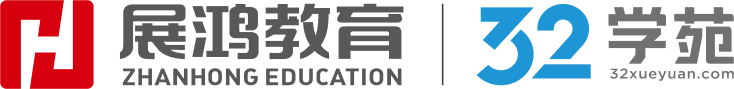 1、(单选题) ①与传统媒体“你给什么我看什么”的信息获取方式不同，网络媒体为用户提供了更大的自由度，让他们可以选择自己想看的内容②然而，很多学者担忧过度个性化的推荐会引起“回声室效应”③由于网络信息的过载和多样，很多社交媒体也都采用了各种各样的方式来为用户推送更加个性化的新闻，让新闻更加符合每个人的口味④现代人已经习惯通过社交网站来获取各类新闻信息⑤这些个性化算法使得只有和人们的意识形态一致的信息才会被呈现，人们的视野越来越窄，可以接触到多元化信息的机会越来越少⑥根据算法的推荐，人们逐渐接收到的都是和自己意见相似的新闻与朋友分享的信息，持不同观点的人也逐渐形成愈发封闭的小圈子将以上6个句子重新排列，语序正确的是（   ）。A : ④②⑥⑤①③B : ⑥①②④③⑤C : ⑥⑤①②④③D : ④①③②⑥⑤正确答案是： D收起解析 解析：通读6个句子，可知，③讲很多社交媒体也都采用了各种各样的方式来为用户推送更加个性化的新闻，②通过“然而”转折指出很多学者担忧过度个性化的推荐会引起“回声室效应”，二者均涉及“个性化推荐”，因此②是对③的转折，应紧随③之后，排除A、B、C项。验证D项，符合语句逻辑关系。故本题选D。考点： |考点,行测,言语理解与表达,语句表达,语句排序2、(单选题) 美国《科学》杂志的一项研究表明：咖啡因是让蜜蜂忠诚专一的物质，正如咖啡因会刺激人类的大脑一样，这种化学物质也可以刺激蜜蜂的大脑，特别是其中一个叫蕈形体的脑区城，这一区域跟气味的学习和记忆有关，咖啡因的摄入使得蜜蜂深刻地记住了在柑橘和咖啡花朵上采集花蜜这件事情，所以在接下来很长的一段时间里，蜜蜂都离不开这种特殊味道的花蜜了。最适合这段文字标题的是（   ）。A : 花蜜与咖啡因B : 难以抗拒的咖啡因C : 蜜蜂为何“单恋一枝花”D : 蜜蜂学习和记忆的奥秘正确答案是： C收起解析 解析：文段讲美国《科学》杂志的研究表明，咖啡因是让蜜蜂忠诚专一的物质，后文解释这和蜜蜂大脑的一个叫蕈形体的脑区城有关，咖啡因的摄入使得蜜蜂深刻地记住了在柑橘和咖啡花朵上采集花蜜这件事情，所以蜜蜂会一直喜欢这一种花蜜。可见，文段主要讲述蜜蜂一直喜欢一种花蜜的原因，C项正确。A、B项均未涉及文段的论述主体“蜜蜂”，D项“学习和记忆的奥秘”不是文段的论述重点。 故本题选C。考点： |考点,行测,言语理解与表达,片段阅读,标题命制3、(单选题) 现代化是一个世界性课题。在世界多极化、经济全球化的时代背景下，各国现代化进程色彩纷呈而又相容相通，汇聚为一曲多元与共识的交响。从历史经验与价值取向上看，现代化应体现民族性与世界性、多元与共识的统一。从这个角度理解和推进现代化，须摒弃自我中心、唯我独尊的立场和心态。遗憾的是，当今西方一些思想家在这个问题上是存在偏颇的。对于他们而言，西方理性主义是理解和诠释现代化问题的基本立场。这样一种理论定位容易导致“西方中心主义”，我们应有这种文化警醒。这段文字的主旨是（   ）。A : 理性主义思想家排斥西方文明B : 现代化进程应由世界各国共同推进C : 不同国家对现代化的认识存在分歧D : 现代化过程中应正确看待西方理想主义正确答案是： D收起解析 解析：文段首先指出现代化是世界性课题，应体现民族性与世界性、多元与共识的统一，推进现代化必须摒弃自我中心的心态，后文转折讲但西方一些思想家觉得西方理想主义才是诠释现代化问题的基本立场，末句强调他们的这种理论定位很容易导致“西方中心主义”，我们应该对此保持警醒。可见，文段意在说明现代化过程中应正确看待西方理想主义，D项正确。A项文段无从体现；B项仅为文段的部分内容，不是文段的论述重点；C项文段仅指出西方的一些思想家对现代化的认识与我们不同，“不同国家”无从体现。故本题选D。考点： |考点,行测,言语理解与表达,片段阅读,主旨概括4、(单选题) 汉代扬雄讲“言，心声也；书，心画也；声画形，君子小人见矣”，是将书法看作是人品与人格精神的象征，中国书法艺术美学中实际上蕴含着中华传统美学的道德精神，而作为“文房四宝”的笔墨纸砚，是中国书法与中国绘画艺术之间的直接纽带，中国书画艺术实现了两者之间的审美融通和形式共生，即所谓“书画同源”。中国书法和中国绘画艺术同属中华优秀文化典范，且共同植根中华美学思想、蕴含中华道德精神。根据这段文字，对“书画同源”的正确理解为（	）。A : 形成于同一时期的艺术样式B : 相通的笔墨丹青与审美意境C : 共同的精神内涵与艺术形式D : 同属于中国的独特文化范式正确答案是： B收起解析 解析：本题考查对词句的理解，对应文段，找到“书画同源”这一词语。文段用“即所 谓”总结了什么是书画同源，即中国书画艺术实现了两者（中国书法和中国绘画艺术）之间的审美融通和形式共生，可见，文段认为“书画同源”就是相通的审美和共生的形式。再联系前文，笔墨纸砚连通了中国书法与中国绘画艺术，综上，B项正确。A项“形成于同一时期”文段无从体现；C项偷换概念，“共同”不等于“共生”，中国书法和中国绘画艺术形式并非一致；D项仅对应文段部分内容，体现两者之间精神内涵的共通，但文段还提及了形式。故本题选B。考点： |考点,行测,言语理解与表达,语句表达,语句理解5、(单选题) 亿万年前的超新星爆发产生的星云会孕育下一颗恒星，就像盘古开天地的传说一样。星云中重的元素汇聚在一起形成一个个核心，有的核心越聚越大，最终形成新的恒星；小的核心围着恒星旋转就形成了行星，星星们就这样组合在一起形成了星系，就像我们熟知的太阳系一样。同时，超新星爆发喷射出的高能粒子，还会为它所到达的平静的星云带来波澜和扰动，加速星云汇聚的速度。这段文字意在说明（   ）。A : 太阳系源于一颗超新星的爆发B : 重元素的汇聚形成了恒星和行星C : 宇宙源于亿万年前的超新星爆发D : 超新星爆发产生孕育恒星的星云正确答案是： D收起解析 解析：文段开篇指出超新星爆发会产生孕育恒星的星云，随后具体解释形成恒星和形成行星的过程，最后通过“同时”从另一方面指出超新星爆发对星云汇聚的影  响，进而影响到了形成星系。可见，文段意在说明超新星爆发对星系形成带来的影响，即能够产生孕育恒星和星系的星云，D项正确。A项“太阳系”仅为文段例证部分，非文段论述重点；B项“重元素”仅为文段部分内容，且未提及文段的论述主体“超新星爆发”；C项“宇宙的源起”无中生有，文段仅提及星系的形成。故本题选D。考点： |考点,行测,言语理解与表达,片段阅读,意图推测6、(单选题) 传统村落传承着中华民族的历史记忆、生产生活智慧、文化艺术结晶和民族地域特色。传统村落的建筑设计工艺和技术值得现代建筑研究和挖掘，传统村落的空间格局、邻里关系、乡风民约等对于城市打造和谐的邻里关系，提高社区治理能力有很好的借鉴意义。对于长期生活在喧嚣城市中的居民来说，传统村落和乡村风貌有较强的吸引力。保护传统村落，发展乡村旅游，可为巩固拓展脱贫攻坚成果同乡村振兴有效衔接提供有力产业支撑。这段文字意在说明（   ）。A : 传统村落和乡村风貌的价值是多元丰富的B : 传统村落治理模式对城市建设有借鉴意义C : 保护传统村落是推进乡村振兴的重要举措D : 乡村振兴促进经济发展并承载传统的延续正确答案是： C收起解析 解析：文段开篇指出传统村落对中华民族传承的重要意义，即传统村落中蕴含着中华民族的历史记忆、生产生活智慧、文化艺术结晶和民族地域特色，接着具体列举传统村落的建筑工艺、邻里关系、乡村风貌等对现代和城市居民的借鉴意 义，最后总结指出发展乡村旅游可为乡村振兴提供有力支撑。可见，文段意在说明保护传统村落、发展乡村旅游能够促进乡村振兴战略的实施与发展，C项正确。A项仅文段部分内容，非文段论述重点；B项“治理模式”仅为文段部分内 容；D项未提及文段的论述主体“传统村落”。故本题选C。考点： |考点,行测,言语理解与表达,片段阅读,意图推测7、(单选题) 音乐绝不是仅仅用好听、悦耳、舒服等感官刺激所能概括得了的，简单地以好听与否作为音乐审美判断， 	，难免有迎合大众，弱化、矮化音乐艺术价值和意义之嫌。填入划横线部分最恰当的一项是（   ）。A : 一概拒绝理性的参与或诠释B : 彻底否认情感的激荡与共鸣C : 无视社会时代的影响及反映D : 不去了解作曲者的心路历程正确答案是： A收起解析 解析：联系横线前后，文段认为如果音乐仅用好听、悦耳等感官刺激与主观感受进行判断，就会有迎合大众，弱化甚至矮化音乐艺术价值和意义之嫌，说明音乐的判断不能仅靠主观感受上的判断，即也要有客观理性的判断，横线处填入的句子应包含“客观”或“理性”之义，A项符合文意，其他三项均与文意无关。故本题选A。考点： |考点,行测,言语理解与表达,语句表达,语句衔接8、(单选题) ①发表在《自然·通讯》的新研究显示，母亲卵子中的一种特定蛋白质的供应，可以影响驱动后代骨骼形态的基因②如果卵子中没有母体的SMCHD1，后代出生后的骨骼结构会发生改变③表观遗传信息的变化会受到环境变化的影响，但是这些变化不会改变DNA，通常不会从父母传给后代④在哺乳动物的胚胎发育过程中，Hox基因控制着每个椎体，而表观遗传调节器则防止这些基因过早被激活⑤在这项研究中，研究人员发 现，母亲卵子中SMCHD1的数量会影响Hox基因的活性并影响胚胎的形态⑥该研究集中在一种称为SMCHD1的蛋白上，它是一种表观遗传调节器将以上6个句子重新排列，语序正确的是（	）。A : ①②④⑤⑥③B : ②③④①⑥⑤C : ③①⑥④⑤②D : ④②①⑤③⑥正确答案是： C收起解析 解析：通读6个句子，②⑤⑥均含有“SMCHD1”，且⑥通过“称为”的表述首先引出“SMCHD1”这一对象并具体介绍是什么，则⑥句应在②⑤之前，观察选项，只有C项正确。验证C项，③首先提出观点，即表观遗传信息的变化不会改变 DNA，随后下文通过一项研究具体论证，即①先引出一项新研究，接着⑥引出论述主体“SMCHD1”，④⑤②均围绕主体的研究过程展开介绍，符合语句逻辑关系。故本题选C。考点： |考点,行测,言语理解与表达,语句表达,语句排序9、(单选题) 研究表明，许多动物能够探测到人类无法感知的最微小的振动、细微的大气变化甚至磁场电流。从这个意义上说，啮齿动物和狗可以听到比人类能听到的高得多的频率。大象能感知到的频率则比我们能感知的更低，而许多昆虫的腿部对振动非常敏感。许多动物通过不同的感知获得的这种特殊敏感性的集合，可能是对它们能预感灾难来临的合理解释。最适合做这段文字标题的是（	）。A : 许多昆虫对振动非常敏感B : 为什么动物能够预知灾难C : 许多动物拥有敏锐的感官D : 动物感知的频率远超人类正确答案是： B收起解析 解析：文段首先指出许多动物能探测到人类无法感知的微小振动、大气变化甚至是磁场电流，接着通过具体事例进行论证，最后总结指出许多动物通过不同的感知获得的这种特殊敏感性的集合，或许是动物们能够预感灾难来临的合理解释，B项表述的问题与结论对应，最适合作为标题。其他三项均未能上升到“动物能预知灾难”的层面上。故本题选B。考点： |考点,行测,言语理解与表达,片段阅读,标题命制10、(单选题) 火山喷发出的岩浆冷却后收缩，产生了裂缝，裂缝趋于六边形，最后形成了紧密排列的六棱柱形岩石，这是岩浆内部作用力达成的最稳定的结果。海龟的背甲是由骨骼的不同部分长成的，它们衔接时互相挤压，中间部位的背甲块形成了六边形的稳定结构。冬天，气态水分子受低温影响而重新排列成固态，同样是以最稳定的结构互相连接，形成了六边形的雪花冰晶。最适合做这段文字标题的是（	）。A : 六棱柱形火山岩石B : 六边形的雪花冰晶C : 六边形的海龟背甲D : 大自然钟爱六边形正确答案是： D收起解析 解析：文段列举三个自然界的现象：一是火山岩浆冷却收缩后形成了六棱柱形岩石，二是海龟中间部位的背甲块也形成了六边形的稳定结构，三是冬天气态水分子受低温影响形成了六边形的雪花冰晶，这三个事例向我们展示了大自然中的六边形，D项作为标题最恰当。A、B、C项均仅对应文段部分事例。故本题选D。考点： |考点,行测,言语理解与表达,片段阅读,标题命制11、(单选题) 哈士奇太闹腾、比特犬攻击性太强、拉布拉多很友好……狗狗的性格，似乎已经和它们的品种画上了等号。因此在选择宠物狗时，人们会格外在意它们的品种是否纯正。但研究人员发现， 	。现代狗的品种在19世纪中后期出现，当时，犬类的主要划分依据是体型特征，比如大丹犬体型巨大，而吉娃娃娇小玲珑。人们通常认为，品种代表着犬类的行为特征，但现在，研究人员认为，没有什么迹象表明这种联系真的存在。填入划横线部分最恰当的一项是（  ）。A : 不同品种的狗在行为上有很大差异B : 犬类的行为变化可以用品种来解释C : 不能根据狗的品种来预测它的行为D : 狗的攻击性可能与遗传没什么关系正确答案是： C收起解析 解析：横线位于文段中间，应起承上启下作用。横线前描述一个现象，即狗狗的性格好像和品种画上了等号，所以人们在选择宠物狗时，会格外在意它们的品种是否纯正；横线后文讲现代狗的品种划分主要根据体型特征，研究人员认为，品种和犬类的行为其实没有什么关系。可见，文段通过研究人员的发现证明狗的品种和行为之间并无关系，C项符合文意，与前文构成转折。A、B项均与后文实验结论相悖，D项“遗传”无中生有。故本题选C。考点： |考点,行测,言语理解与表达,语句表达,语句衔接12、(单选题) 为什么 	？一个重要原因是，在中国经济发展中，地方分权尤其是财政包干对地区经济发展产生了正向激励，由此也引发了一些地方的“一亩三分地”思维，政策取向更多考虑一地一域，而非站在全国角度通盘考虑。尤其是受唯GDP思维惯性影响，地方对能带动当地经济、增加财政收入的项目多有青睐，通过或明或暗的方式予以保护，造成了市场分割。填入划横线部分最恰当的一项是（	）。A : 地方保护主义难以根除B : 国内大循环仍存在堵点C : 有些地方产业的产能严重过剩D : 地方保护范围主要在商品领域正确答案是： A收起解析 解析：根据横线前后的“为什么”“一个重要原因”可知，空缺处显然应填入问题。后文讲地方分权对地区经济发展起正向激励作用，所以一些地方政府的政策取向更多考虑地方而非全国，尤其是地方对一些项目予以保护，造成了市场分割。可见，后文分析的主体就是地方政府的保护手段或政策，A项最符合文意。B项“国内大循环”与后文论述话题不一致，C项“产能过剩”也非后文所指，D项“商品领域”后文无从体现。故本题选A。考点： |考点,行测,言语理解与表达,语句表达,语句衔接13、(单选题) 语文素养和语言能力的提高，不是靠学理论所能达到的，更没有什么捷径可走，唯一的办法就是要多读书、读好书、勤于写作，有的名篇名段需要适度背诵。这是古人留给我们培养孩子语文素养和能力的有益经验。阅读能让孩子不断提高语言能力、思维能力，获得心灵滋养，打开丰富多彩世界的大门。这段文字意在强调（	）。A : 学好语文是学好一切的根本B : 语文素养的提高无捷径可走C : 学好语文的关键在于写作和背诵D : 阅读对于提升语言能力的重要性正确答案是： D收起解析 解析：文段首先指出语文素养和语言能力的提高没有捷径可走，随后指出观点，即唯一的办法就是多读好书、勤于写作、适度背诵名篇名段，并在最后指出阅读对提高语言和思维能力的重要作用。可见，文段意在强调提高语文素养和语言能力的唯一办法就是阅读，D项正确。A项“学好一切的根本”文段未提及；B项未明确指出文段强调的阅读；C项“学好语文”与文段论述话题不一致，文段强调提高语文素养和语言能力而非语文学科。故本题选D。考点： |考点,行测,言语理解与表达,片段阅读,意图推测14、(单选题) 互联网时代是人机交互的时代，视觉、听觉、触觉在接入互联网的过程中尤为重要，而老年人多感官的衰老都为“触网困难”埋下了伏笔。同时，任何一款新功能、任何一次灵活的界面转换都可能会造成他们在互联网中的“迷失”，成为阻拦他们“入网”的道道关卡。此外，软件更新频繁、无意中跳转到新页面、关不掉各类弹出式信息这三类情况均给不少老年人带来了“触网”难题。这段文字意在说明（	）。A : 数字时代如何助力老年人“老有所安”B : 入网障碍引发了老年人抵触入网心理C : 互联网时代老年人上网面临多重困难D : 互联网的适老化改造仍存在探索空间正确答案是： C收起解析 解析：文段为并列结构，首先指出在互联网时代人类的各种感官感受非常重要，但老年人的感官衰老造成了老年人触网困难，接着通过“同时”指出另一方面的问  题，即互联网新功能和灵活的界面切换也会使老年人“迷失”在互联网中，最后通过“此外”补充说明可能会给老年人带来触网难题的其他三种情况。可见，文段意在说明老年人触网存在多重困难，C项正确。A项“如何助力”文段未提及； B项文段未提及老年人入网的心理，主要强调外部因素；D项“适老化改造”文段未提及。故本题选C。考点： |考点,行测,言语理解与表达,片段阅读,意图推测15、(单选题) 人类成就和文明进步的史诗，是通过历史上最有天赋和才能的个体对艺术、科学和所有其他领域所做的贡献 	的。天资卓越、创造力出众的拔尖人才可以利用他们的天赋和才能来 		人类社会的现状，也可以对其侵蚀破坏。而他们最终如何选择自己的道路，能否肩负起社会责任，创造更广泛的社会福祉，对于人类命运共同体的未来发展方向有 	的影响。依次填入划横线部分最恰当的一项是（	）。A : 写就 改善 举足轻重B : 造就 改变 举重若轻C : 成就 提升 才轻任重D : 铺就 提高 无关紧要正确答案是： A收起解析 解析：先看第三空，此处讲拔尖人才对人类命运共同体的未来发展方向有重要的影 响。“才轻任重”指才能不高而肩负重任，“无关紧要”指不重要，不会影响大局，两者均不符合语意，排除C、D项。再看第二空，由句意和“可以……也可以……”句式可知，横线处所填词语应与侵蚀破坏构成相对关系，“改善”指改变原有情况使好一些，与“侵蚀破坏”相对，符合语意，“改变”指事物发生显著的差别，不能体现向好发展，排除B项。验证A项，“写就史诗”搭配恰当，“举足轻重”指所处地位重要，一举一动都关系到全局，符合语意。故本题选A。考点： |考点,行测,言语理解与表达,逻辑填空,混合型词语填空